Π.Ε.Π.Μ.Α.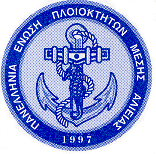 ΠΑΝΕΛΛΗΝΙΑ ΕΝΩΣΗ ΠΛΟΙΟΚΤΗΤΩΝ ΜΕΣΗΣ ΑΛΙΕΙΑΣΠολυτεχνείου 25 57004 Ν.Μηχανιώνα, Θεσ/νίκηΤηλ.: 23920-36107, Τηλ. & Fax: 23920-33120 E-mail: pepma@the.forthnet.gr                                                                                                                                                              Ν. Μηχανιώνα 2-12-2019	 Αρ. Πρωτ:209ΠΡΟΣ:  Ν.Ε.Ε.ΓΡ. ΠΡΟΕΔΡΟΥ  msarlis@nee.grΥπ’ όψιν κ. Τσενεμπή hcs@nee.grΚΟΙΝΟΠΟΙΗΣΗ : ΥΠΟΥΡΓΕΙΟ      ΟΙΚΟΝΟΜΙΚΩΝ   ΓΕΝΙΚΗ ΓΡΑΜΜΑΤΕΙΑ  ΔΗΜΟΣΙΩΝ ΕΣΟΔΩΝΓΕΝΙΚΗ ΔΙΕΥΘΥΝΣΗ    ΦΟΡΟΛΟΓΙΚΗΣ ΔΙΟΙΚΗΣΗΣ ΔΙΕΥΘΥΝΣΗ ΕΦΑΡΜΟΓΗΣ  ΑΜΕΣΗΣ ΦΟΡΟΛΟΓΙΑΣΤΜΗΜΑ Γ’- ΦΟΡΟΥ ΠΛΟΙΩΝ ΚΑΙ  ΝΑΥΤΙΛΙΑΚΩΝ ΕΤΑΙΡΕΙΩΝd12.c@yo.syzefxis.gov.grΘΕΜΑ : «Προσχέδιο Φορολογικού  νομοσχεδίου και φορολόγηση Αλιευτικών σκαφών».Αξιότιμοι κύριοι ,    Επί της αρχής,  η παραμονή των Αλιευτικών σκαφών στον φόρο χωρητικότητας ( όπως  ρυθμίζεται δια του Νόμου 27/1975 ), αποτελεί για τα σκάφη μας συνταγματικά κατοχυρωμένο  και αναφαίρετο δικαίωμα.   Περαιτέρω, η οικονομική κατάσταση του κλάδου έχει επιδεινωθεί δραματικά συνέπεια της οικονομικής κρίσης, μόνιμα και με δυσοίωνη πρόβλεψη για το μέλλον, εις τρόπον ώστε οιαδήποτε οικονομική επιβάρυνση θα είναι επαχθής, ίσως και μοιραία για την απρόσκοπτη λειτουργία των σκαφών μας.     Για  λόγους νομικής ασφάλειας , αλλά και για ζωτικούς λόγους αφού ο ευαίσθητος και πολύπαθος αυτός κλάδος ο οποίος παράγει δυσανάλογα υψηλό οικονομικό και κοινωνικό έργο βρίσκεται σε κίνδυνο, καθώς επίσης και για λόγους σεβασμού προς την ιδιαιτερότητα της Ελλάδος ως Αρχιπελαγικό Κράτος, απομονωμένο γεωγραφικά από όλα τα υπόλοιπα Κράτη μέλη της Ε.Ε. και ευαίσθητης γεωστρατηγικής σημασίας, με τα σκάφη μας να διαδραματίζουν   τον ρόλο του θεματοφύλακα των Ελληνικών και Ευρωπαϊκών συνόρων έναντι της όμορης και επεκτατικής Τουρκίας , θα έπρεπε να εξαιρεθούμε από την υποχρέωση καταβολής του πρόσθετου φορολογικού τέλους, όπως προβλέπεται στο άρθρο 57 του προσχεδίου. Στην έσχατη όμως περίπτωση κατά την οποία η επιβολή του καταστεί αναπόφευκτη, οφείλουμε να εκφράσουμε τη συναίνεσή μας ως προς την ισχύ και εφαρμογή του νέου  προσχεδίου Νόμου ως έχει, με την αυτονόητη προϋπόθεση , ότι αυτό θα αποτελέσει για το μέλλον μόνιμη  και σταθερή  μέθοδο και τρόπο υπολογισμού της φοροδοτικής υποχρέωσης  των αλιευτικών σκαφών και θα απαλλαγούμε οριστικά από την ανεξήγητη  πίεση – εμμονή από πλευράς Επιτροπής η οποία εκφράζεται αυταρχικά αλλά και ουσιαστικά ατεκμηρίωτα δια του εγγράφου C (2015) 9019 final.Θερμή παράκληση, όπως εξετάσετε σοβαρά την μείωση του τέλους κατά 30% για αλιευτικά σκάφη άνω των 15 μέτρων.Με τιμήΟ Πρόεδρος 